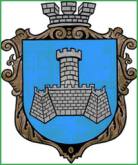 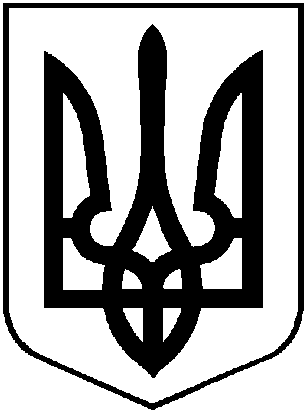 УКРАЇНАХМІЛЬНИЦЬКА МІСЬКА РАДАВІННИЦЬКОЇ ОБЛАСТІВиконавчий комітетР І Ш Е Н Н Явід “ ___” _______ 2020р.                                                                             №___Про розгляд заяви Мельника В.І.  	Розглянувши заяву із додатками гр. Мельника Віталія Івановича (представник за довіреністю від 01.02.2020 року Дроненко Ю.В.) щодо видачі дублікату свідоцтва про право особистої власності на будинковолодіння, згідно Порядку видачі дублікатів свідоцтв про право власності на об’єкти нерухомого майна, відмінні від земельної ділянки, у разі втрати, крадіжки або пошкодження оригіналу документа та виправлення відомостей, внесених до свідоцтв на право власності помилково, затвердженого рішенням виконавчого комітету Хмільницької міської ради від 23.05.2019р. №207, відповідно до Закону України «Про державну реєстрацію речових прав на нерухоме майно та їх обтяжень», керуючись п.б  пп. 10 ст. 30, ст. 59 Закону України «Про місцеве самоврядування в Україні», виконавчий комітет Хмільницької міської радиВ И Р І Ш И В :1. Видати дублікат свідоцтва про право особистої власності на будинковолодіння  (що складається з цілого будинковолодіння, яке розташовано в м. Хмільнику по вул. Робітничій, за №4 «а»), гр. Мельнику Віталію Івановичу, в зв’язку із втратою оригіналу свідоцтва про право особистої власності на будинковолодіння від 15 січня 2001 року, виданого на підставі рішення виконавчого комітету Хмільницької міської ради  № 338 від 28 грудня 2000 року.Підстава: заява гр. Мельника В.І., від 10.09.2020 року (представник за довіреністю від 01.02.2020 року Дроненко Ю.В.), публікація в газеті "Життєві обрії"  від 04.09.2020р., №34 (11251).2. Заявнику:- зареєструвати дублікат свідоцтва про право особистої власності на будинковолодіння відповідно до  чинного законодавства України.3. Центру надання адміністративних послуг у м. Хмільнику видати заявнику чи особі, яка діє від його імені, копію цього рішення та дублікат свідоцтва про право особистої власності на будинковолодіння, під підпис або направити листом з повідомленням про вручення.Міський голова						С.Б. Редчик